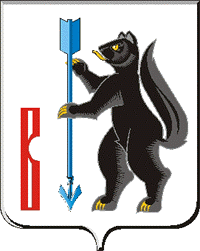 АДМИНИСТРАЦИЯГОРОДСКОГО ОКРУГА ВЕРХОТУРСКИЙП О С Т А Н О В Л Е Н И Еот 07.09.2020г. № 616г. ВерхотурьеОб утверждении Положения об оплате труда работников Муниципального казенного учреждения «Управление образования городского округа Верхотурский»В связи с изменением типа муниципального учреждения «Управление образования Администрации городского округа Верхотурский» на муниципальное казенное учреждение «Управление образования городского округа Верхотурский» на основании Постановления Администрации городского округа Верхотурский от 05.02.2020 г., № 68 «Об изменении типа муниципального учреждения Управления образования Администрации городского округа Верхотурский», руководствуясь Уставом городского округа Верхотурский,ПОСТАНОВЛЯЮ:1.Утвердить Положение об оплате труда работников Муниципального казенного учреждения «Управление образования городского округа Верхотурский» (прилагается).2.Признать утратившим силу постановление Администрации городского округа Верхотурский от 19.10.2018 № 871 «Об утверждении Положения об оплате труда работников Управления образования Администрации городского округа Верхотурский».3.Настоящее постановление вступает в силу с момента подписания.4.Опубликовать настоящее постановление в информационном бюллетене «Верхотурская неделя» и разместить на официальном сайте городского округа Верхотурский.5.Контроль исполнения настоящего постановления возложить на заместителя  главы по социальным вопросам Администрации городского округа Верхотурский Бердникову Н.Ю.Главагородского округа Верхотурский 						А.Г. Лиханов